Referred by (please print): ………………………………………… 	Date:	……………………………					Signed:  ……………………………………………..Job Title:  ………………………………………..Referrer’s contact details:   ….………………………………………………………………………………. Speech and Language Therapy Service for Adults 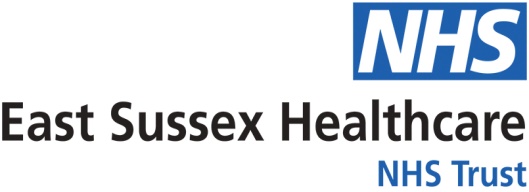 Patient Name:Date of Birth:NHS No:Address:GP address and contact numberContact number:Home situation. (Include any safe guarding issues.)Next of Kin:Contact number:Home situation. (Include any safe guarding issues.)Medication:Medical history:Assistive ventilation in place            Has the patient consented to referral?Verbal                       In Best Interests Signed ……………………………………….Referral for: Communication        Swallowing             Communication ReferralsCommunication impairment - Please tickRapidly progressing                           New communication impairment with high impact on function              Chronic communication impairment with identified changes                              Patient is frustrated or anxious            Other: please describe…..Is the patient able to co-operate with, and stay alert for, assessment?Communication ReferralsCommunication impairment - Please tickRapidly progressing                           New communication impairment with high impact on function              Chronic communication impairment with identified changes                              Patient is frustrated or anxious            Other: please describe…..Is patient confused, distractible or display signs of cognitive or memory impaired?What food and drink textures does the patient currently take?Fluids:         Thin         Slightly thick - Level 1           Mildly thick - Level 2                        Moderately thick - Level 3           Extremely thick – Level 4 Diet texture:  Regular – Easy to chew          Soft & bite sized           Minced & moist                                  Pureed            Liquidised                     NBM / PEG / NG      Any problem foods?..............................................................................................What food and drink textures does the patient currently take?Fluids:         Thin         Slightly thick - Level 1           Mildly thick - Level 2                        Moderately thick - Level 3           Extremely thick – Level 4 Diet texture:  Regular – Easy to chew          Soft & bite sized           Minced & moist                                  Pureed            Liquidised                     NBM / PEG / NG      Any problem foods?..............................................................................................Please add any further information we should know about their communication, swallowing or general status.Please add any further information we should know about their communication, swallowing or general status.